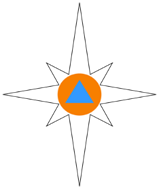 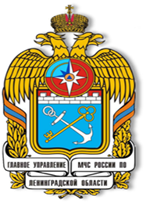 О ВОЗНИКНОВЕНИИ ЧРЕЗВЫЧАЙНЫХ СИТУАЦИЙ, ОПАСНЫХ ДЛЯ ЖИЗНИ И ЗДОРОВЬЯ ЛЮДЕЙ, НАСЕЛЕНИЕ ОПОВЕЩАЕТСЯ ПО РАДИОТРАНСЛЯЦИОННОЙ СЕТИ И ТЕЛЕВИДЕНИЮПеред передачей информации включаются сирены, производственные и транспортные гудки, которые означают подачу сигнала «ВНИМАНИЕ ВСЕМ».Услышав звуки сирены, НЕОБХОДИМО:немедленно включить телевизор, радиоприёмник, репродуктор радиотрансляции;внимательно прослушать экстренное сообщение о сложившейся обстановке и порядке действий;держать все эти средства постоянно включёнными в течение всего периода ликвидации аварий, катастроф или стихийных бедствий.ДЕЙСТВИЯ ПРИ ОБНАРУЖЕНИИ ПРЕДМЕТА, НАПОМИНАЮЩЕГО ВЗРЫВНОЕ УСТРОЙСТВО:немедленно сообщить о данном предмете в правоохранительные органы с указанием места и времени обнаружения;не трогать, не вскрывать и не передвигать предмет, зафиксировать время обнаружения находки;оповестить окружающих и добиться, чтобы люди отошли от находки; вывести людей в безопасное место; дождаться прибытия оперативно-следственной группы.ДЕЙСТВИЯ ПРИ ПРИБЛИЖЕНИИ СТИХИЙНОГО БЕДСТВИЯ (БУРЯ, УРАГАН, СМЕРЧ и т.д.)внимательно выслушать сообщение и четко уяснить, с какого направления следует ожидать опасность;подготовить запас воды, пищи, медикаментов, фонари, свечи;упаковать документы, ценные бумаги и деньги;закрыть с наветренной стороны двери и окна, вентиляционные отверстия, а с противоположной стороны открыть их для уравнивания давления; отключить электроприборы, закрыть газовые краны;убрать с балконов и лоджий предметы, которые могут быть сброшены ветром вниз; перейти, по возможности, в более прочные сооружения или подвальные помещения; не выходить на улицу, так как можно попасть под падающие деревья, линии электропередач элементы кровли.ДЕЙСТВИЯ ПРИ АВАРИИ С ВЫБРОСОМ ХИМИЧЕСКИ ОПАСНОГО ВЕЩЕСТВАвыключить вентиляцию, системы кондиционирования и обогрева; загерметизировать (уплотнить) рамы и дверные проемы; защитить органы дыхания имеющимися средствами индивидуальной защиты (противогазы, респираторы, ватно-марлевые повязки); завернуть в полиэтиленовую пленку продукты питания и сделать запас питьевой воды в герметичной таре; подготовить мыльные растворы для обработки рук, положить мокрые коврики у входа; быть готовым к эвакуации (укрытию в защитном сооружении гражданской обороны).Если Вы находитесь на улице:прикрыть рот и нос платком (лучше влажным), накрыть голову и укрыться в ближайшем здании (сооружении), предварительно сняв, обувь у входа;не покидать Ваше укрытие, пока не получите рекомендации о дальнейших действиях;если Вы подверглись заражению, принять душ, сменить одежду и вызвать врача.Тосно, 2017 год